PET 4 – 3º ano – 3ª semanaComponente curricular: Matemática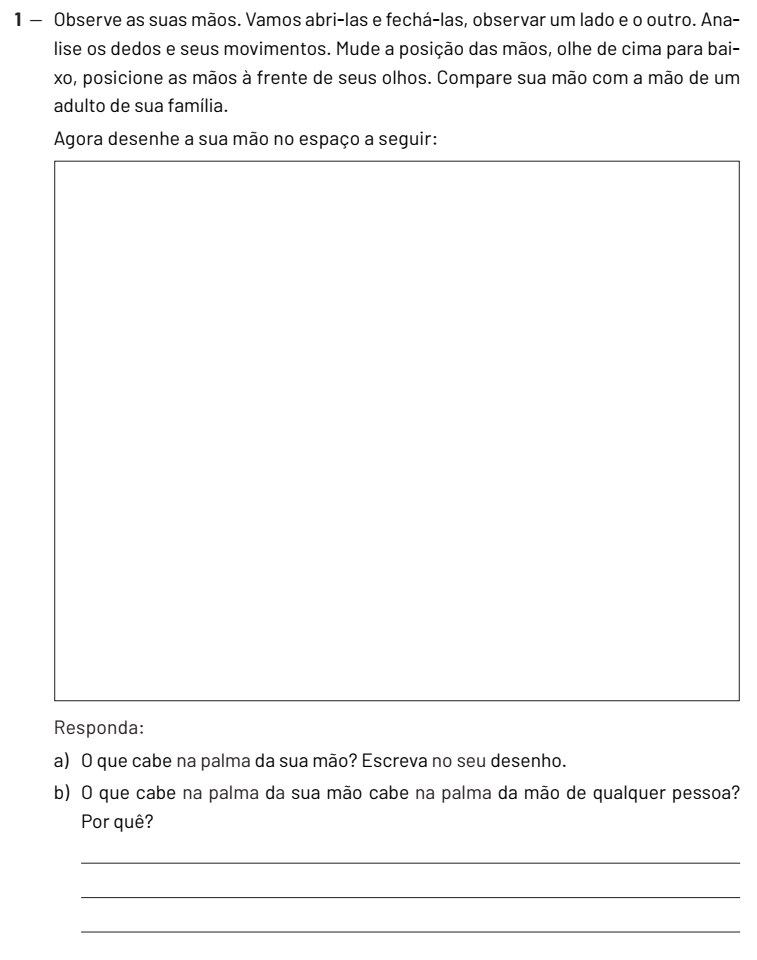 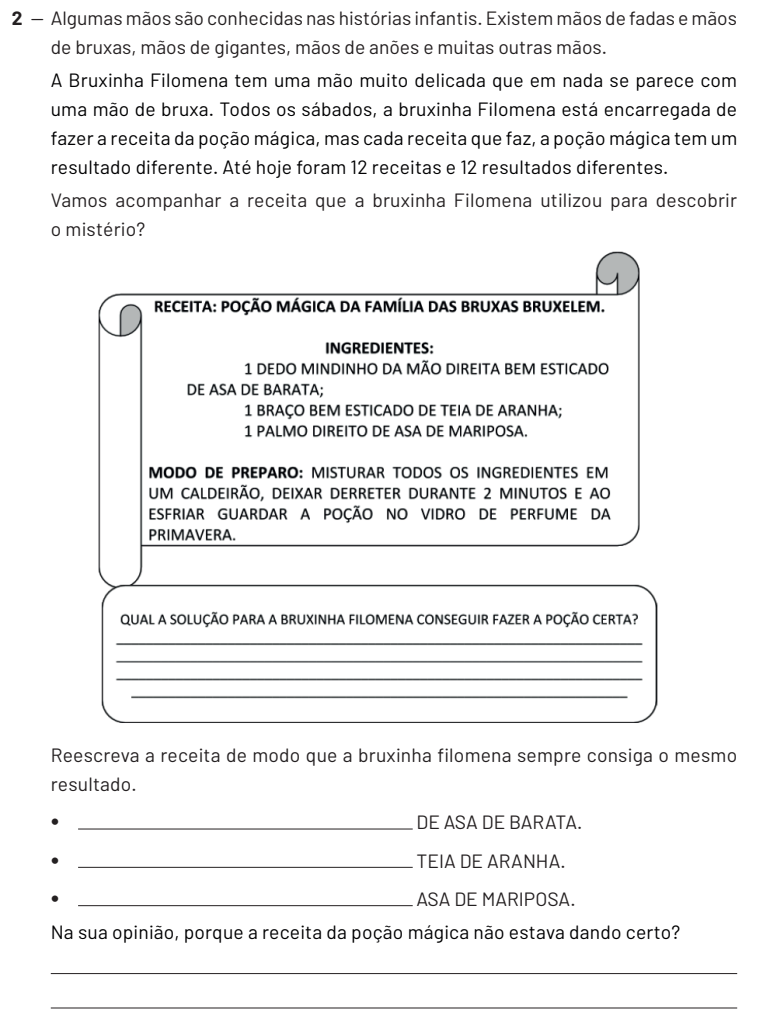 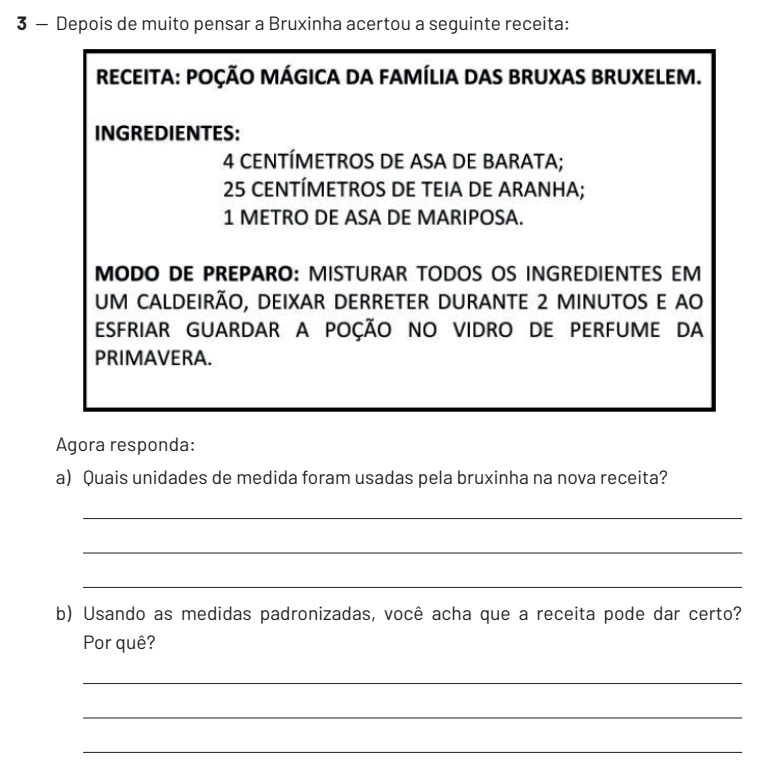 